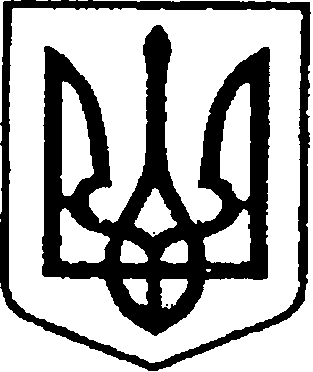 УКРАЇНАЧЕРНІГІВСЬКА ОБЛАСТЬН І Ж И Н С Ь К А  М І С Ь К А  Р А Д А___31 сесія VIII скликанняР І Ш Е Н Н Явід 20 червня 2023р.		м. Ніжин				№8-31/2023Про внесення змін до
«Програми  інформатизації діяльностівиконавчого комітету Ніжинськоїміської ради Чернігівської області на 2023 рік»затвердженої рішенням Ніжинської міської радивід 24.12. 2019 р №7-65/2019«Про затвердження бюджетних програмМісцевого значення на 2023 рік»У відповідності до ст. 26, 42, 59, 61, 73 Закону України «Про місцеве самоврядування в Україні», ст. 89, 91 Бюджетного кодексу України, Регламенту Ніжинської міської ради VІІI скликання, затвердженого рішенням Ніжинської міської ради від 27.11.2020 року №3-2/2020 (зі змінами), міська рада вирішила:Внести зміни до додатку 1 «Програми  інформатизації діяльності виконавчого комітету Ніжинської міської ради Чернігівської області на 2023 рік», виклавши  його в новій редакції, що додається :Обсяг фінансових ресурсів «Програми інформатизації діяльності виконавчого комітету Ніжинської міської ради Чернігівської області на 2023 рік» за  рахунок  бюджету  Ніжинської міської територіальної громади, грн2. Внести зміни до «Паспорту програми» до «Програми  інформатизації діяльності виконавчого комітету Ніжинської міської ради Чернігівської області на 2023 рік», виклавши  його в новій редакції, що додається :1. Паспорт Програми
          3. Тво начальника відділу інформаційно-аналітичної роботи та комунікацій з громадськістю Ніжинської міської ради Чернігівської області та її виконавчого комітету (Пустовіт С. М.) забезпечити оприлюднення даного рішення протягом п’яти робочих днів з дня його прийняття шляхом розміщення на офіційному веб-сайті Ніжинської міської ради.4. Організацію роботи по виконанню рішення покласти на заступника міського голови з питань діяльності виконавчих органів ради Грозенко І. В., генерального директора КНП «Ніжинської ЦМЛ ім. М. Галицького»              Швець О. В. та начальника відділу господарського забезпечення виконавчого комітету Ніжинської міської ради Дмитрієва С.В.5. Контроль за виконанням рішення покласти на постійну комісію міської ради з питань соціально-економічного розвитку, підприємництва, інвестиційної діяльності, бюджету та фінансів (голова комісії Мамедов В.Х.).Міський голова								Олександр КОДОЛА№ з/пЗавданняЗагальний фондСпеціальний фондРазом1Інформатизація діяльності виконавчого комітету Ніжинської міської ради6 000 0004 300 00010 300 0002Інформатизація діяльності Комунального закладу Ніжинський міський молодіжний центр Ніжинської міської ради Чернігівської області17 400-17 4003Інформатизація діяльності                       КНП «Ніжинський міський пологовий будинок»254 000-254 0004Інформатизація діяльності                      КНП «Ніжинська центральна міська лікарня ім. М. Галицького»926 530-926 5305Інформатизація діяльності                      КНП «Ніжинська міська стоматологічна поліклініка»95 000-95 000Разом7 292 9304 300 00011 592 9301.Ініціатор розроблення програмиВиконавчий комітет Ніжинської міської ради Чернігівської області2.Законодавча база, дата, номер і назва розпорядчого документа про розроблення програми, нормативні документиБюджетний кодекс України;закони України «Про місцеве самоврядування в Україні», «Про Національну програму інформатизації», «Про доступ до публічної інформації», «Про електронні документи та електронний документообіг», «Про електронний цифровий підпис», «Про публічні закупівлі», «Про захист інформації в інформаційно– телекомунікаційних системах», постанови Кабінету Міністрів України  від 31 серпня 1998 року № 1352 «Про затвердження Положення про формування та виконання національної інформатизації» із змінами, від 12 квітня 2000 року № 644 «Про затвердження Порядку формування та виконання регіональної програми і проекту інформатизації» із змінами  3.Розробники програмиВідділ господарського забезпечення апарату виконавчого комітету Ніжинської міської ради; Комунальний заклад Ніжинський міський молодіжний центр Ніжинської  міської ради Чернігівської області (далі – КЗ НММЦ); Комунальне некомерційне підприємство «Ніжинська центральна міська лікарня імені Миколи Галицького» Ніжинської  міської ради Чернігівської області (далі – КНП  «Ніжинська ЦМП ім. М. Галицького»); Комунальне некомерційне підприємство «Ніжинська міська стоматологічна поліклініка» Ніжинської  міської ради Чернігівської області (далі – КНП  «НМСП»); Комунальне некомерційне підприємство «Ніжинський міський пологовий будинок» Ніжинської  міської ради Чернігівської області (далі – КНП  «НМПБ»).4.Головний розпорядник бюджетних коштівВиконавчий комітет Ніжинської міської ради Чернігівської області5.Учасники програмиВідділ господарського забезпечення апарату виконавчого комітету Ніжинської міської ради Чернігівської області; КЗ НММЦ; КНП «Ніжинська ЦМП ім. М. Галицького»; КНП «НМСП»; КНП «НМПБ».6.Термін реалізації програми2023 рік7.Загальний обсяг фінансовихресурсів, в т.ч. кредиторська заборгованість минулих періодів, необхідних для реалізації програми 11 592 930 грн.7.1.Кошти бюджету Ніжинської ТГ11 592 930 грн.